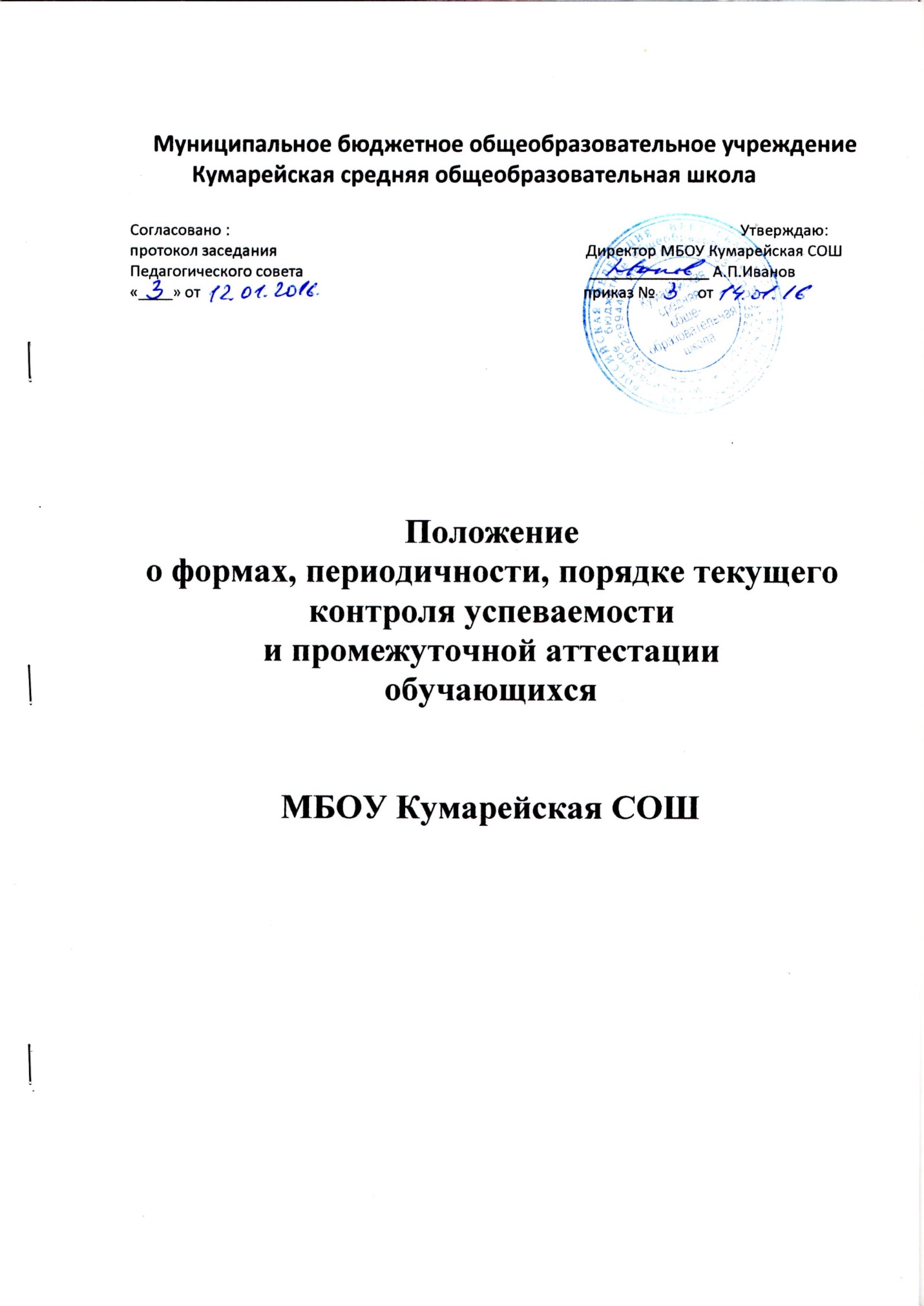 1. Общие положения1.1. Положение о формах, периодичности, порядке текущего контроля успеваемости и промежуточной аттестации обучающихся МБОУ «Кумарейская СОШ» (далее – Положение) разработано в соответствии с Федеральным законом от 29.12.2012 г. № 273-ФЗ «Об образовании в Российской Федерации», приказом Министерства образования и науки Российской Федерации от 30.08.2013 г. № 1015 «Об утверждении Порядка организации и осуществления образовательной деятельности по основным общеобразовательным программам – образовательным программам начального общего, основного общего и среднего общего образования».1.2. Положение принимается педагогическим советом, имеющим право вносить в него изменения и дополнения, и утверждается директором МБОУ «Кумарейская СОШ» (далее – Школа).1.3. Настоящее Положение регулирует порядок, периодичность, систему оценок, формы текущего контроля успеваемости и формы проведения промежуточной аттестации обучающихся, а также порядок хранения в архивах информации об этих результатах на бумажных и электронных носителях.1.4. Для целей настоящего Положения применяются следующие основные понятия:1.4.1. Отметка – это результат процесса оценивания, количественное выражение учебных достижений обучающихся в цифрах и баллах.1.4.2. Оценка учебных достижений – это процесс, по установлению степени соответствия реально достигнутых результатов планируемым целям. Оценке подлежат как объем, системность знаний, так и уровень развития интеллекта, навыков, умений, компетенций, характеризующие учебные достижения обучающегося в учебной деятельности.1.4.3. Текущий контроль успеваемости – это систематическая проверка знаний, умений, навыков обучающихся, проводимая педагогом на текущих занятиях и после изучения логически завершенной части учебного материала (темы, подтемы, раздела) в соответствии с учебной программой.1.4.4. Промежуточная аттестация обучающихся – процедура, проводимая с целью оценки качества усвоения содержания части или всего объема одной учебной дисциплины после завершения ее изучения.1.5. Целью аттестации являются:1.5.1. Установление фактического уровня теоретических знаний обучающихся по предметам учебного плана, их практических умений и навыков;1.5.2. Соотнесение фактического уровня с требованиями федерального государственного образовательного стандарта;1.5.3. Контроль выполнения учебных программ и календарно-тематического графика изучения учебных предметов;1.5.4. Формирование мотивации, самооценки и помощь в выборе дальнейшей индивидуальной образовательной траектории обучающегося.1.6. Настоящее Положение подлежит обязательному размещению на официальном сайте Школы.2. Формы контроля и порядок оценивания 2.1. Формами контроля качества усвоения содержания учебных программ являются:2.1.1. Письменная проверка – это письменный ответ обучающегося на один или систему вопросов (заданий). К письменным ответам относятся: домашние, проверочные, лабораторные, практические, контрольные, творческие работы; письменные отчёты о наблюдениях; письменные ответы на вопросы; тестирование; сочинения, изложения, диктанты, рефераты и другое.2.1.2. Устная проверка – это устный ответ обучающегося на один или систему вопросов в форме рассказа, беседы, собеседования, зачет и другое.2.1.3. Комбинированная проверка предполагает сочетание письменных и устных форм проверок.2.1.4. Проверка с использованием электронных систем тестирования, иного программного обеспечения, обеспечивающего персонифицированный учёт учебных достижений обучающихся.2.2. При текущем контроле успеваемости и промежуточной аттестации обучающихся применяется пятибалльная система оценивания в виде отметки в баллах. Критерии отметки текущего контроля успеваемости по каждому предмету разрабатываются педагогом, согласуются с методическим объединением по данному предмету.2.3. Успешное прохождение обучающимися промежуточной аттестации является основанием для перевода в следующий класс, продолжения обучения в классах и допуска обучающихся 9-х и 11-х классов к государственной итоговой аттестации. Решения по данным вопросам принимаются педагогическим советом Школы.2.4. Аттестация детей-инвалидов, а также обучающихся, обучавшихся на дому, проводится по текущим отметкам соответственно за четверть, полугодие или учебный год.2.5. Обучающиеся, осваивавшие образовательные программы в форме семейного образования, зачисляются в Школу в качестве экстерна для прохождения промежуточной аттестации. Указанные лица, не имеющие основного общего или среднего общего образования, проходят промежуточную аттестацию бесплатно.3. Содержание, формы и порядокпроведения текущего контроля успеваемости 3.1. Текущий контроль успеваемости обучающихся проводится в течение учебного периода (четверти, полугодия) с целью систематического контроля уровня освоения обучающимися тем, разделов, глав учебных программ за оцениваемый период, прочности формируемых предметных знаний и умений, степени развития деятельностно-коммуникативных умений, ценностных ориентаций.3.2. Порядок, формы, периодичность, количество обязательных мероприятий при проведении текущего контроля успеваемости обучающихся - определяются педагогом, преподающим этот предмет, и отражаются в календарно-тематических планах, рабочих вариантах программ педагога. Заместитель директора по УВР контролируют ход текущего контроля успеваемости обучающихся, при необходимости оказывают методическую помощь педагогу в его проведении;- по учебным четвертям и полугодиям определяется на основании результатов текущего контроля успеваемости в следующем порядке: – по четвертям – во 2-9-х классах по предметам с недельной нагрузкой более 1 часа;– по полугодиям – в 2–9-х классах по предметам с недельной нагрузкой 1 час;– по полугодиям – в 10–11-х классах по всем предметам;3.3. Текущий контроль успеваемости обучающихся 1-го класса в течение учебного года осуществляется качественно, без фиксации достижений обучающихся в классном журнале в виде отметок по пятибалльной системе. Допускается словесная объяснительная оценка.3.4. По курсу ОРКСЭ вводится безотметочное обучение. Объектом оценивания по данному курсу становится нравственная и культурологическая компетентность обучающегося, рассматриваемые как универсальная способность человека понимать значение нравственных норм, правил морали, веры и религии в жизни человека, семьи, общества, воспитание потребности к духовному развитию, которая проводится в виде проведения систематизированных упражнений и тестовых заданий разных типов.3.5. При изучении элективных курсов применяется безотметочная система оценивания.3.6. Успеваемость всех обучающихся 2-11 классов Школы подлежит текущему контролю в виде отметок по пятибалльной системе, кроме курсов, перечисленных п.3.4. и п.3.5.3.7. Оценка устного ответа обучающегося при текущем контроле успеваемости выставляется в классный и электронный журналы в виде отметки по 5-балльной системе в ходе или в конце урока.3.8. Письменные, самостоятельные, контрольные и другие виды работ обучающихся оцениваются по 5-балльной системе. За сочинение и диктант с грамматическим заданием выставляются в классный и электронный журналы 2 отметки.3.9. Отметка за выполненную письменную работу заносится в классный и электронный журналы в графу, которая отражает тему контроля, к следующему уроку, за исключением:а) отметок за домашнее сочинение в 5-11-х классах по русскому языку и литературе (они заносятся в журналы через урок после проведения сочинения);б) отметки за творческие работы по русскому языку и литературе в 5-9-х классах - не позже чем через неделю после их проведения;в) отметки за творческие работы в 10-11-х классах по русскому языку и литературе - не более чем через 14 дней. 3.10. Обучающиеся, пропустившие по не зависящим от них обстоятельствам 75% учебного времени, не аттестуются по итогам четверти (полугодия). Вопрос об аттестации таких обучающихся решается на педагогическом совете Школы.3.11. Четвертная аттестация проводится для обучающихся 2-9-х классов, полугодовая для обучающихся 10-11-х классов.3.12. Отметка обучающегося за четверть, полугодие выставляется на основе результатов текущего контроля успеваемости. По русскому языку и математике отметка выставляется с обязательным учетом результатов письменных контрольных работ.3.13. Для выставления отметки за четверть необходимо наличие 3-х и более текущих отметок за соответствующий период. Полугодовые отметки выставляются при наличии 5-ти и более текущих отметок за соответствующий период.3.14. При пропуске обучающимися по уважительной причине более 75% учебного времени, отводимого на изучение предмета, при отсутствии минимального количества отметок для аттестации за четверть (полугодие) обучающийся не аттестуется. Обучающийся имеет право сдать пропущенный материал по данному предмету педагогу не позднее 3-х дней до окончания четверти (полугодия). Заместитель директора по УВР составляет график контрольных работ в формах, определяемых педагогом (контрольный диктант, контрольная работа, зачет, письменный тест, комплексный анализ текста и другие). Результаты контрольных работ по предмету (предметам) выставляются в классный и электронный журналы. Данные результаты являются основанием для аттестации обучающегося за четверть (полугодие).3.15. В первом классе в течение первого полугодия контрольные диагностические работы не проводятся.3.16. При выставлении итоговых отметок за четверть и полугодие педагог обязан руководствоваться следующим:а) отметки за письменные самостоятельные, контрольные и тестовые работы по обобщению материала являются приоритетными;б) неудовлетворительные отметки при аттестации за четверть и (или) полугодие не учитываются при условии ликвидации задолженности по соответствующей теме;в) основанием для аттестации обучающихся за четверть или полугодие является обязательное наличие необходимого минимума отметок.3.17. С целью информирования обучающихся и их родителей (законных представителей) и предоставления им возможности улучшить отметки во 2-11-х классах предусматривается предварительное выставление текущих отметок и четвертной (полугодовой) отметки по каждому предмету учебного плана за две недели до окончания каждой четверти.3.18. Классные руководители доводят до сведения родителей (законных представителей) сведения о результатах четвертной, полугодовой аттестации, путём выставления отметок в дневники обучающихся, в том, числе и электронный дневник. В случае неудовлетворительных результатов аттестации – в письменной форме (уведомление) под роспись родителей (законных представителей) обучающихся с указанием даты ознакомления. Письменное уведомление хранится в личном деле обучающегося.4. Содержание, формы и порядокпроведения промежуточной аттестации4.1. Освоение образовательной программы начального общего, основного общего, среднего общего образования, в том числе отдельной части или всего объема учебного предмета, сопровождается промежуточной аттестацией обучающихся.4.2. Промежуточную аттестацию проходят все обучающиеся 2-11-х классов.4.3. Решением педагогического совета школы устанавливаются состав аттестационной комиссии, форма, порядок проведения, периодичность и система оценок при промежуточной аттестации обучающихся за год не позднее 3-х месяцев до проведения годовой промежуточной аттестации.  В состав комиссии входит педагог, преподающий в данном классе, один ассистент из числа администрации школы или руководителя школьного методического объединения по данному учебному предмету. Данное решение утверждается приказом директора школы и в 3-х-дневный срок доводится до сведения всех участников образовательного процесса: педагогов, обучающихся и их родителей (законных представителей).4.4. При отсутствии решения педагогического совета и приказа, годовые отметки выставляются на основе четвертных и полугодовых отметок, как округлённое по законам математики до целого числа среднее арифметическое текущих отметок, полученных обучающимися в период учебного года по данному предмету.4.5. Промежуточная аттестация обучающихся 2-11-х классов сопровождается проведением контрольных мероприятий по всем предметам учебного плана.4.6. Контрольные мероприятия для обучающихся 2-4-х классов проводятся в следующих формах:- по русскому языку – контрольный диктант и грамматические задания;- по математике – письменная контрольная работа;- по литературному чтению – проверка навыков чтения.4.7. Контрольные мероприятии для обучающихся 5-8-х, 10-х классов проводятся в следующих формах:- по русскому языку – контрольный диктант, изложение, сочинение, тестирование, выполнение грамматических заданий, другие формы;- по математике – письменная контрольная работа, тестирование, другие формы;- остальные предметы учебного плана – проверка навыков чтения, защита реферата, зачет, собеседование, тестирование, мониторинг, по билетам и другие.4.8. Конкретная форма проведения промежуточной аттестации определяется для каждого класса в учебном году решением педагогического совета.4.9. Контрольные мероприятия проводятся в период с 10 по 30 мая текущего учебного года по расписанию, утвержденному директором школы. Расписание проведения контрольных мероприятий доводится до сведения педагогов, обучающихся и их родителей (законных представителей) не позднее, чем за две недели до их начала.В расписании предусматривается:- не более одного вида контроля в день для каждого обучающегося;- не менее 2-х дней для подготовки к следующему контролю;- проведение не менее одной консультации.4.10. Все контрольные мероприятия проводятся во время учебных занятий в рамках учебного расписания.4.11. Продолжительность контрольного мероприятия не должна превышать времени отведенного на 1 - 2 стандартных урока.4.12. В соответствии с периодом врабатываемости в учебный процесс и шкалой трудности отдельных предметов, а также возрастными нормами физиологического развития обучающихся, контрольное мероприятие проводится не ранее 2-го урока и не позднее 4-го.4.13. Требования к материалам для проведения контрольных мероприятий:4.13.1. Материалы готовятся педагогами и утверждаются на предметных методических объединениях;4.13.2. Содержание письменных работ, тем для сочинений (изложений) и устных собеседований должно соответствовать требованиям федерального государственного образовательного стандарта, учебной программы, годовому тематическому планированию педагога.4.14. Итоги контрольных мероприятий обучающихся 2-8-х и 10-х классов отражаются в классном и электронном журналах в виде отметки по пятибалльной шкале.4.15. Промежуточная аттестация для обучающихся 2-8-х классов осуществляется по отметкам, полученным за четверти, с учетом отметки по итогам контрольного мероприятия как округлённое по законам математики до целого числа среднее арифметическое. При возникновении спорных ситуаций при выведении итоговых отметок приоритетными являются отметки обучающегося, полученные  в 3 и 4 четвертях по данному предмету.Промежуточная аттестация для обучающихся 10-х классов осуществляется по отметкам, полученным за полугодие, с учетом отметки по итогам контрольного мероприятия как округлённое по законам математики до целого числа среднее арифметическое.4.16. Неудовлетворительные результаты промежуточной аттестации по одному или нескольким учебным предметам образовательной программы или не прохождение промежуточной аттестации при отсутствии уважительной причины признаются академической задолженностью.4.17. Классные руководители доводят до сведения родителей (законных представителей) сведения о результатах промежуточной аттестации, путём выставления отметок в дневники обучающихся, в том, числе и электронный дневник. В случае неудовлетворительных результатов аттестации – в письменной форме под роспись родителей (законных представителей) обучающихся с указанием даты ознакомления. Письменное сообщение хранится в личном деле обучающегося.4.18. Итоговые отметки по всем предметам учебного плана выставляются в личное дело обучающегося и являются в соответствии с решением педагогического совета основанием для перевода обучающихся 2-8-х, 10-х классов в следующий класс, для допуска обучающихся 9-х, 11-х классов к государственной итоговой аттестации.4.19. В случае несогласия обучающихся и их родителей (законных представителей) с выставленной итоговой отметкой по предмету она может быть пересмотрена в установленном порядке комиссией по урегулированию споров между участниками образовательных отношений школы на основании письменного заявления родителей  (законных представителей). Члены комиссии в форме экзамена или собеседования в присутствии родителей обучающегося определяют соответствие выставленной отметки по предмету фактическому уровню его знаний. Решение комиссии оформляется протоколом и является окончательным. Протокол хранится в личном деле обучающегося.4.20. Итоги промежуточной аттестации обсуждаются на заседаниях методических объединений учителей и педагогического совета.5. Порядок перевода обучающихся в следующий класс5.1. Обучающиеся, освоившие в полном объёме соответствующую образовательную программу учебного года, переводятся в следующий класс.5.2. Обучающиеся по образовательным программам начального общего, основного общего и среднего общего образования, имеющие по итогам учебного года академическую задолженность по одному или нескольким учебным предметам, переводятся в следующий класс условно.5.3. Обучающиеся обязаны ликвидировать академическую задолженность до начала следующего учебного года.5.4.Ответственность за ликвидацию обучающимися академической задолженности возлагается на их родителей (законных представителей).5.5. Школа, родители (законные представители) несовершеннолетних обучающихся обязаны создать условия обучающимся для ликвидации академической задолженности и обеспечить контроль за своевременностью ее ликвидации.5.6. Обучающиеся, имеющие академическую задолженность и переведенные в следующий класс условно, вправе пройти промежуточную аттестацию по соответствующему учебному предмету не более двух раз:1-ая аттестация – в период с 15 по 30 июня текущего года;2-ая аттестация – в период с 15 по 25 августа текущего года.5.7.  Для проведения промежуточной аттестации второй раз в Школе создается аттестационная комиссия, в состав которой входит педагог, преподающий у данного ученика, ассистент из числа педагогов данного предмета, председатель комиссии – представитель администрации школы.5.8. Не допускается взимание платы с обучающихся за прохождение промежуточной аттестации.5.9. Форма проведения повторной промежуточной аттестации (контрольная работа, диктант с грамматическим заданием, тесты, устный или письменный зачет, комплексный анализ текста, изложение, сочинение, вопросы по билетам, собеседование и др.)  определяется комиссией, рассматривается на предметных методических объединениях и сроки проведения повторной промежуточной аттестации утверждаются приказом директора школы. 5.10. Обучающиеся по образовательным программам начального общего и основного общего и среднего общего образования, не ликвидировавшие в установленные сроки академической задолженности с момента ее образования по усмотрению родителей (законных представителей) оставляются на повторное обучение, переводятся на обучение по адаптированным образовательным программам в соответствии с рекомендациями психолого-медико-педагогической комиссии либо на обучение по индивидуальному учебному плану.5.11. Перевод обучающегося в следующий класс осуществляется по решению педагогического совета.6. Права и обязанности участников промежуточной аттестации6.1. Участниками процесса аттестации считаются обучающийся и педагог, преподающий предмет в классе, директор школы. Права несовершеннолетних обучающихся представляют его родители (законные представители).6.2. Педагог, осуществляющий текущий контроль успеваемости и промежуточную аттестацию обучающихся, имеет право:6.2.1. Проводить процедуру аттестации и оценивать качество усвоения обучающимися содержания учебных программ, соответствие уровня подготовки школьников требованиям федерального государственного образовательного стандарта;6.2.2. Давать педагогические рекомендации обучающимся и их родителям (законным представителям) по методике освоения минимальных требований к уровню подготовки по предмету.6.3. Педагог в ходе аттестации не имеет права:6.3.1. Использовать содержание предмета, не предусмотренное учебными программами при разработке материалов для всех форм текущего контроля успеваемости и промежуточной аттестации обучающихся за текущий учебный год;6.3.2. Использовать методы и формы, не апробированные или необоснованные в научном и практическом плане;6.3.3. Оказывать давление на обучающихся, проявлять к ним недоброжелательное, некорректное отношение.6.4. Обучающийся имеет право проходить все формы промежуточной аттестации за текущий учебный год в порядке, установленном школой.6.5. Обучающийся обязан выполнять требования, определенные настоящим Положением.6.6. Родители (законные представители) ребенка имеют право:6.6.1. Знакомиться с формами и результатами текущего контроля успеваемости и промежуточной аттестации обучающегося, нормативными документами, определяющими их порядок, критериями оценивания;6.6.2. Обжаловать результаты контрольного мероприятия и промежуточной аттестации их ребенка в случае нарушения школой процедуры аттестации в 3-х-дневный срок со дня проведения промежуточной аттестации.6.7. Родители (законные представители) обязаны:6.7.1. Соблюдать требования всех нормативных документов, определяющих порядок проведения текущего контроля успеваемости и промежуточной аттестации обучающегося;6.7.2. Вести контроль текущей успеваемости своего ребенка, результатов его промежуточной аттестации;6.7.3. Оказать содействие своему ребенку по ликвидации академической задолженности в случае перевода ребенка в следующий класс условно.6.8. Заявления обучающихся и их родителей (законных представителей), несогласных с результатами контрольного мероприятия по учебному предмету или промежуточной аттестации, рассматриваются в установленном порядке комиссией по урегулированию споров между участниками образовательных отношений школы. Для пересмотра результатов промежуточной аттестации, на основании письменного заявления родителей, комиссия в форме экзамена или собеседования в присутствии родителей (законных представителей) обучающегося определяет соответствие выставленной отметки по предмету фактическому уровню его знаний. Решение комиссии оформляется протоколом и является окончательным.7. Оформление документации школыпо итогам промежуточной аттестации 7.1. Итоги промежуточной аттестации обучающихся отражаются в классном и электронном журналах в разделах тех предметов, по которым она проводилась.7.2. Итоговые отметки по учебным предметам (с учетом результатов контрольных мероприятий) за текущий учебный год должны быть выставлены до 25 мая в 9-х, 11-х классах; до 30 мая во 2-8-х, 10-х классах.7.3. Родителям (законным представителям) обучающегося должно быть своевременно вручено письменное сообщение (уведомление) о неудовлетворительных отметках, полученных им в ходе промежуточной аттестации. Копия этого сообщения с подписью родителей хранится в личном деле учащегося.7.4. Письменные работы и протоколы устных ответов обучающихся в ходе промежуточной аттестации хранятся в делах школы в течение одного года.7.5. Порядок хранения в архивах информации о результатах успеваемости, аттестации на бумажных и электронных носителях регламентируется следующими документами:а) Федеральный закон от 27.07. 2006 г. № 152-ФЗ «О персональных данных»;б) Федеральный закон от 27.07. 2006 г. № 149 - ФЗ «Об информации, информационных технологиях и защите информации»;в) Федеральный закон от 19.12.2005 г. № 160-ФЗ «О ратификации Конвенции Совета Европы о защите физических лиц при автоматизированной обработке персональных данных»;г) Системы ведения журналов успеваемости обучающихся в электронном виде в образовательных учреждениях Российской Федерации 2012 г.;д) Положение о защите персональных данных обучающихся, их родителей (законных представителей) и работников МБОУ «Кумарейская СОШ»;е)  Положение об электронном классном журнале МБОУ «Кумарейская СОШ».ж) Приказ МБОУ «Кумарейская СОШ» от 26.08.2013г. № 50 «О наделении правами доступа к персональным данным и назначении ответственных по защите  персональных данных».8. Обязанности администрации школы в период подготовки,проведения и после завершения промежуточной аттестации 8.1. В период подготовки к промежуточной аттестации обучающихся администрация Школы:8.1.1. Организует обсуждение на заседании педагогического совета вопросов о порядке и формах проведения промежуточной аттестации обучающихся, системе отметок по ее результатам.8.1.2. Доводит до сведения всех участников образовательного процесса сроки и перечень предметов, по которым организуется промежуточная аттестация обучающихся, а также формы ее проведения.8.1.3. Формирует состав комиссий по учебным предметам на повторное прохождение аттестации обучающихся, переведенных условно.8.1.4. Утверждает материалы контрольных мероприятий.8.1.5. Организует необходимую консультативную помощь обучающимся при их подготовке к промежуточной аттестации.8.2. После завершения промежуточной аттестации администрация Школы организует обсуждение ее итогов на заседаниях методических объединений и педагогического совета.